Tarasov ArtemExperience:Position applied for: 3rd EngineerDate of birth: 15.04.1984 (age: 33)Citizenship: &mdash;Residence permit in Ukraine: NoCountry of residence: UkraineCity of residence: KhersonContact Tel. No: +38 (068) 347-47-48 / +38 (095) 600-57-10E-Mail: tarasovartem_1984@mail.ruU.S. visa: NoE.U. visa: NoUkrainian biometric international passport: Not specifiedDate available from: 23.05.2014English knowledge: GoodMinimum salary: 1500 $ per monthPositionFrom / ToVessel nameVessel typeDWTMEBHPFlagShipownerCrewing4th Engineer30.11.0000-10.01.2013Stella BecruxBulk Carrier80321MAN11060SingaporeSiba ShipMurena3rd Engineer05.04.2013-30.11.0000Stella BecruxBulk Carrier80321MAN11060SingaporeSiba ShipMurena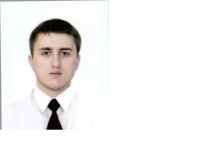 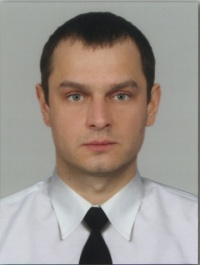 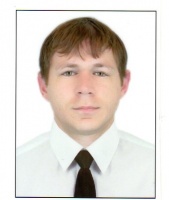 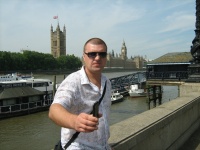 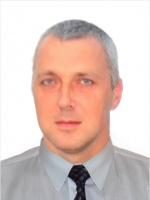 